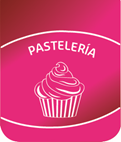 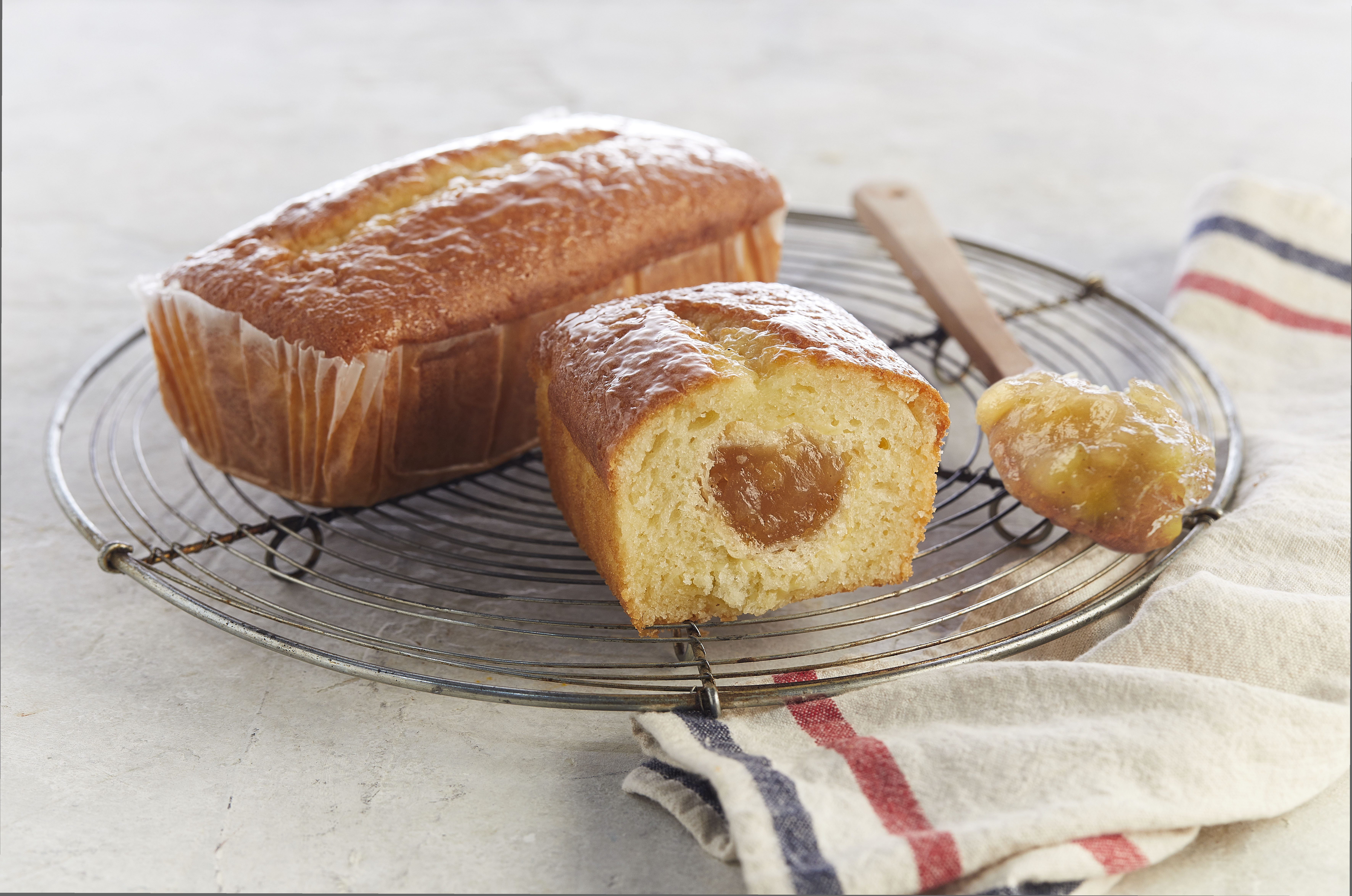 Tips & TrucosEl peso del budín dependerá del molde elegido, la mezcla nunca debe sobrepasar los ¾ del molde.RendimientoRinde 4 piezas / porciones de 500 g.Ingredientes BudínIngredientes BudínIngredientes BudínIngredientes BudínIngredientes BudínProcedimientoTegral Satin Plant Based1000gColocar Tegral Satin Plant Based, aceite y agua en la batidora y con ayuda de la paleta batir por 3 minutos a velocidad media.Colocar en la budinera 220gr de la mezcla, manguear 70gr de Fruitfil de manzana.Tapar con 200 gr de budín.Hornear a 200° por 50 minutos.Agua470gColocar Tegral Satin Plant Based, aceite y agua en la batidora y con ayuda de la paleta batir por 3 minutos a velocidad media.Colocar en la budinera 220gr de la mezcla, manguear 70gr de Fruitfil de manzana.Tapar con 200 gr de budín.Hornear a 200° por 50 minutos.Aceite220gColocar Tegral Satin Plant Based, aceite y agua en la batidora y con ayuda de la paleta batir por 3 minutos a velocidad media.Colocar en la budinera 220gr de la mezcla, manguear 70gr de Fruitfil de manzana.Tapar con 200 gr de budín.Hornear a 200° por 50 minutos.Fruitfil Manzana280gColocar Tegral Satin Plant Based, aceite y agua en la batidora y con ayuda de la paleta batir por 3 minutos a velocidad media.Colocar en la budinera 220gr de la mezcla, manguear 70gr de Fruitfil de manzana.Tapar con 200 gr de budín.Hornear a 200° por 50 minutos.Colocar Tegral Satin Plant Based, aceite y agua en la batidora y con ayuda de la paleta batir por 3 minutos a velocidad media.Colocar en la budinera 220gr de la mezcla, manguear 70gr de Fruitfil de manzana.Tapar con 200 gr de budín.Hornear a 200° por 50 minutos.